
ОБАВЕШТЕЊЕ О ЗАКЉУЧЕНОМ УГОВОРУ ЗА ПАРТИЈУ 2- ЈН 7/2016, ПАРТИЈА 2 – ватроотпорни ормари –Назив наручиоца: Министарство пољопривреде и заштите животне средине – Управа за аграрна плаћања.Адреса наручиоца: Булевар краља Александра 84, Београд.Интернет страница наручиоца: www.uap.gov.rsВрста наручиоца: органи државне управе.Врста поступка јавне набавке: јавна набавка мале вредности.Врста предмета: добра.Предмет набавке, назив и ознака из Општег речника набавки: добра – ватротпорни ормари шифра из Општег речника набавки: 39132100-7 (ормари за архивирање списа).Уговорена вредност: 218.596,00 динара без ПДВ.Критеријум за доделу уговора: најнижа понуђена цена.Број благовремено примљених понуда: 2 (две).Понуђена цена без ПДВ-а:Највиша: 239.800,00 динара без ПДВ-аНајнижа: 218.596,00 динара без ПДВ-аПонуђена цена без ПДВ-а  код прихватљивих понуда: Највиша: 239.800,00 динара без ПДВ-аНајнижа: 218.596,00 динара без ПДВ-аДатум доношења одлуке о додели уговора: 21.10.2016. године.Датум закључења уговора: 09.11.2016. године.Основни подаци о добављачу: (назив, седиште, матични број и законски заступник): METAL FURNITURE D.O.O., са седиштем у Београду, Хаџи Ђерина 12, матични број 20223782, законски заступник Срђан Ђорђевић.Период важења уговора: Период важења уговора је од дана закључења уговора до испуњења уговорних обавеза.КОМИСИЈА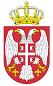 Република СрбијаМИНИСТАРСТВО ПОЉОПРИВРЕДЕИ ЗАШТИТЕ ЖИВОТНЕ СРЕДИНЕУправа за аграрна плаћања               Број:  404-02-15/2016-07              Датум: 10.11.2016. годинеБеоград